37ème Session de l’Examen Périodique UniverselDéclaration du Royaume du MarocExamen de Saint-Kitts and Nevis19 janvier 2021Mr. vice-President,The Kingdom of Morocco welcomes Saint-Kitts and Nevis’s participation in the UPR and notes the positive steps taken since its last review. Morocco welcomes the implementation by the Government of Saint-Kitts and Nevis of a national housing programme to improve the standard of living of its citizensMy delegation welcomes the launch by the Government of Saint-Kitts and Nevis of the social security Covid-19 Emergency Relief Fund who benefited over 9500 citizens who suffered a loss of income due to the Coronavirus pandemic.Finally, Morocco would like to recommend to the Government of Saint-Kitts and Nevis to consider the ratification of the International Covenant on Civil and Political Rights and the International Covenant on Economic, Social and Cultural Rights.Thank you Mr. vice-President.Mission Permanente du Royaume du MarocGenève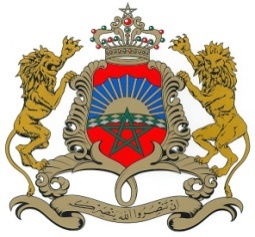 